О Т Ч Е Т   О   РАБОТЕ   за 2023  годМестное отделение Свердловской областной общественной организации ветеранов войны, труда, боевых действий, государственной службы, пенсионеров городского округа Нижняя Салда,                                                               Паспорт организации:Полное наименование местного отделения СООО ветеранов, пенсионеров (согласно регистрационных документов):Местное отделение Свердловской областной общественной организации ветеранов войны, труда, боевых действий, государственной службы, пенсионеров городского округа Нижняя Салда Статус юридического лица – свидетельство о государственной регистрации №1206600015687 от 11.03.2020, запись в Единый государственный реестр юридических лиц № 1206600015687 от 11.03.2020Адрес местонахождения МО (индекс, город, улица, дом, номер офиса):624742 Свердловская область, город Нижняя Салда, площадь Свободы 9.  3.Контактные телефоны председателя МО:- городской :  8(34345) 3-14-18электронная почта:     -   организации                       veteran_nsalda2019@ mail.ru    -   администрации -                admin_ nsalda@mail.ru Наличие собственного сайта или сайта, где может размещаться информация о работе МО:Сайт «МО СООО ветеранов, пенсионеров городского округа Нижняя Салда» Сайт администрации городского округа Нижняя Салда- наличие аккаунта в социальных сетях, где может размещаться информация о работе МО:              -     VK – в Контакте «Нижнесалдинское местное отделение ветеранов»:                        -     Группа «Совет ветеранов городского округа Нижняя Салда» в WhatsApp,-     Группа «МО СООО ветеранов, пенсионеров городского округа Нижняя Салда» в Telegram.    4. Фамилия, имя, отчество председателя, (выписка из протокола об избрании):       Закирова Нина Николаевна , протокол №1  от 05.12.2023  год  отчетно-выборной            конференции МО СООО ветеранов, пенсионеров ГО Нижняя Салда      5. Фамилия, имя, отчество секретаря МО, (телефон, электронная почта):          Платонова Галина Николаевна          platonovag2012@yandex.ru    6.  Количество первичных организаций по состоянию на 01.01.2024г -   7     7.  Всего  ветеранов и пенсионеров  состоящих на учете в МО СООО          ветеранов, пенсионеров городского округа Нижняя Салда:  2086 чел.  8.   Представитель  Администрации муниципального образования  (Ф.И.О.,          должность,   тлф.),   отвечающий за взаимодействие с Местным           отделением: -    заместитель   главы администрации городского округа            Нижняя Салда -  Третьякова Ольга Владимировна       9.  Наличие финансирования МО:            - Субсидии в результате конкурсных отборов.        10. Наличие оргтехники:          - персональный компьютер: есть          - МФУ или принтер, сканер: есть          - звуковые колонки для персонального компьютера: есть          - видеокамера для участия в видеоконференциях (платформы Зуум, Скайп и               др.): нет          - видеокамера для записи мероприятий: есть          - фотоаппарат: есть          - телефон, факс: есть          - проектор для демонстрации фото и видео: нет          Работа Совета ветеранов городского округа строилась в соответствии с годовым планом на 2023 год, а также принимались к исполнению планы и постановления пленумов Свердловского областного Совета ветеранов, постановления главы городского округа  Нижняя Салда, в том числе муниципальная  программа "Поддержка общественных организаций и отдельных категорий граждан городского округа Нижняя Салда до 2026 года".     Основные цели и задачи в работе Совета:    -  Повышение роли МО СООО ветеранов, пенсионеров городского округа Нижняя Салда в защите социально-экономических, трудовых, личных прав и законных интересов ветеранов войны, труда, боевых действий, государственной службы, пенсионеров в органах Государственной власти, местного самоуправления, общественных объединениях и других организациях- Привлечение людей старшего поколения к участию в патриотическом воспитании подрастающего поколения. - Содействие в удовлетворении духовных, нравственных, культурных ценностей ветеранов, пенсионеров.- Содействие в улучшении жилищно-бытовых условий, торгового, транспортного и медицинского обслуживания ветеранов, пенсионеров. 	Основные направления в работе Совета - Совершенствование работы Совета с Главой городского округа, депутатами Думы городского округа, органами социальной защиты, пенсионного фонда, городскими службами, предприятиями, организациями и учреждениями.- Подготовка и проведение 78 годовщине Победы в ВОВ 1941-1945 годов.- Участие в организации и проведении мероприятий, посвященных Дням воинской и трудовой славы, юбилейным датам, профессиональным праздникам России.       Мероприятия, организованные и проведенные членами Совета МО СООО ветеранов, пенсионеров в 2023 году    Местное отделение Свердловской областной общественной организации ветеранов войны, труда, боевых действий, пенсионеров городского округа Нижняя Салда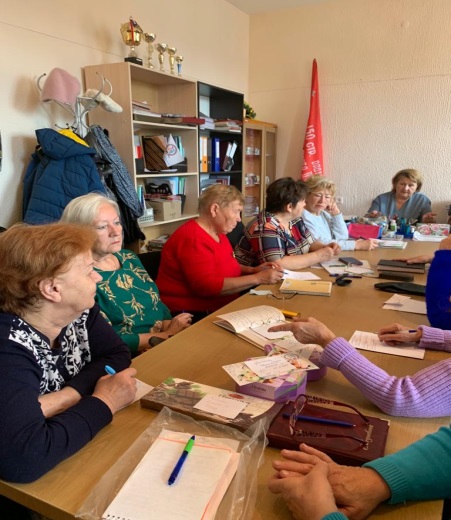 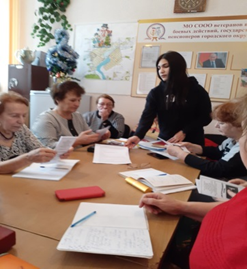 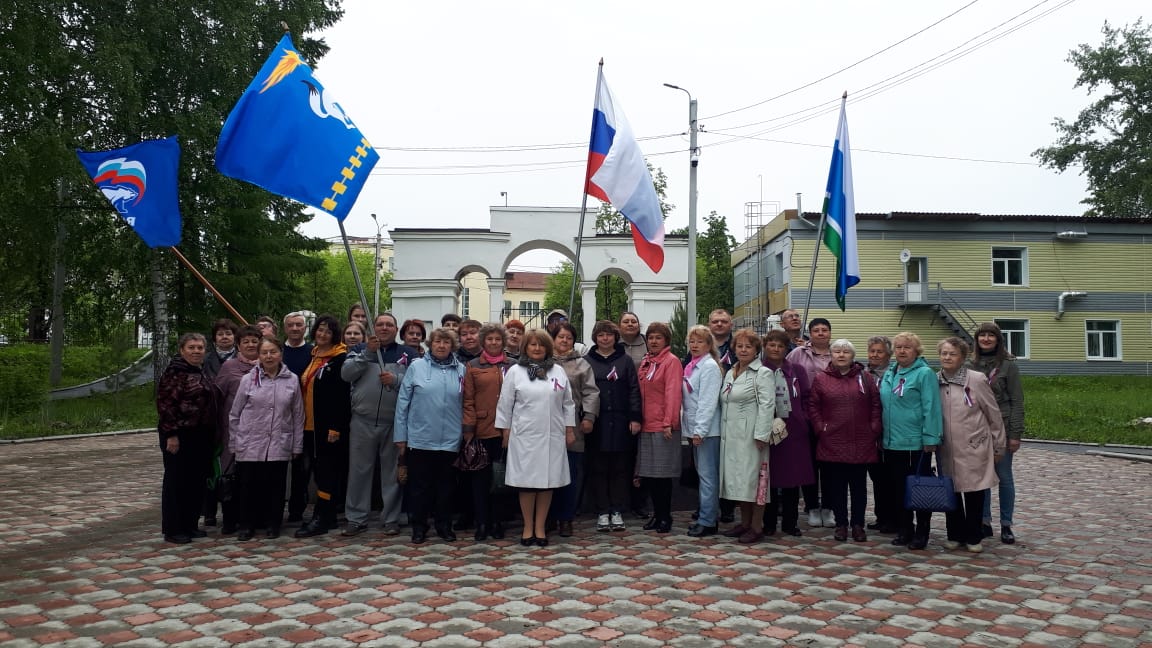 				Участие в памятных мероприятияхУчастие в памятном мероприятии, посвященном выводу войск из Афганистана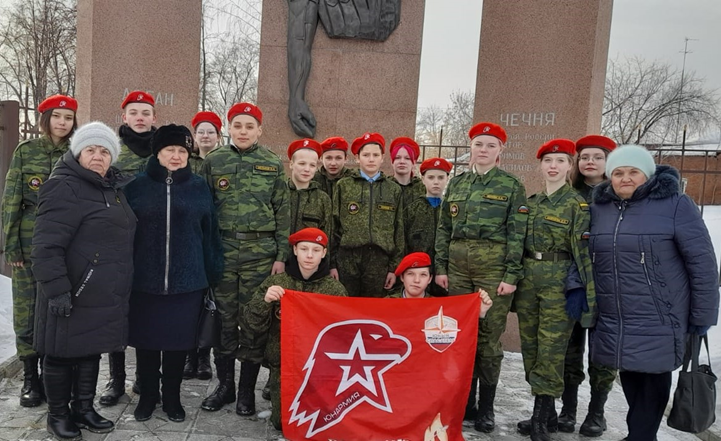 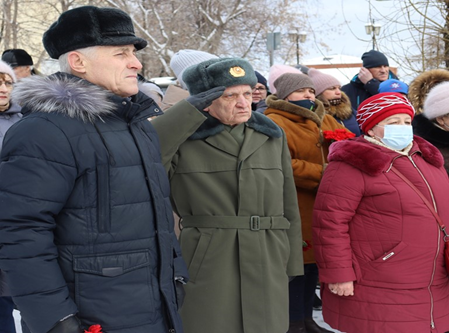 Участие в памятном мероприятии, посвященном 78-ой годовщине победы в ВОВ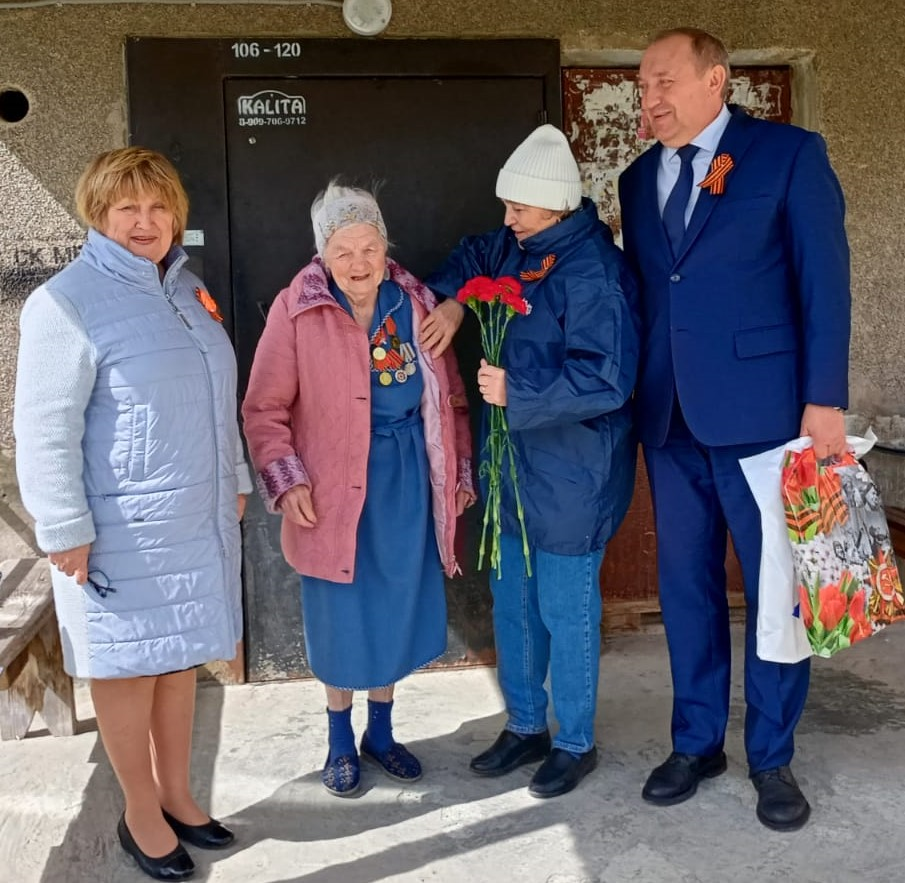 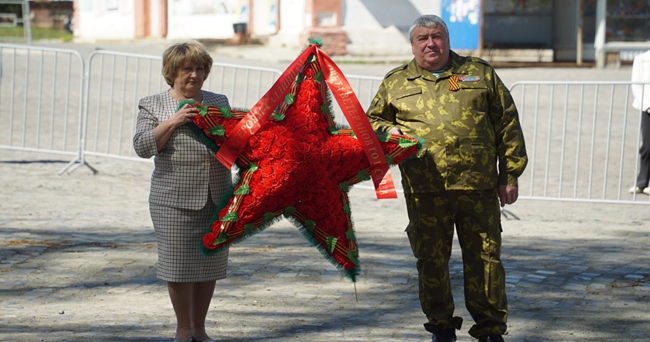 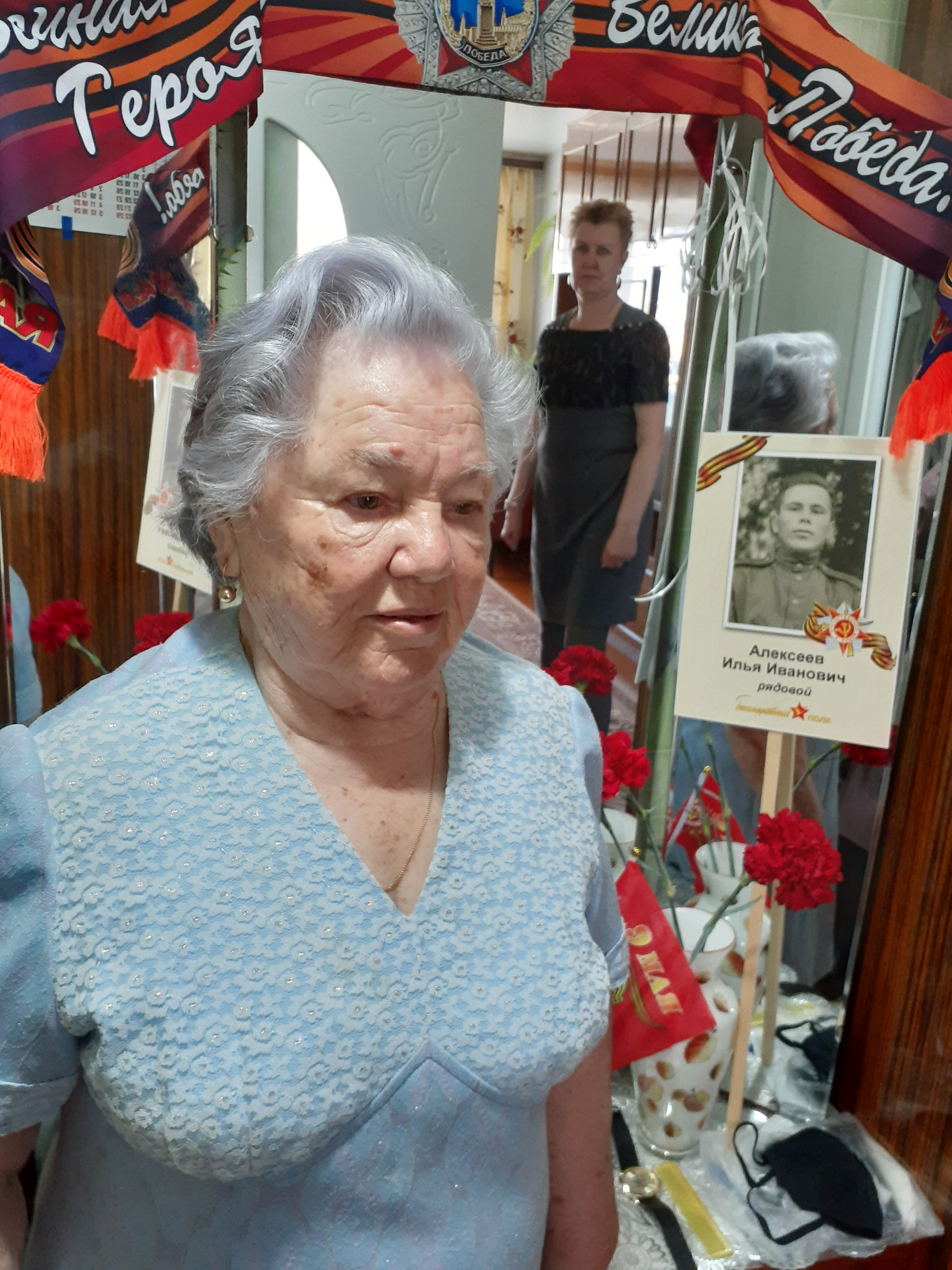 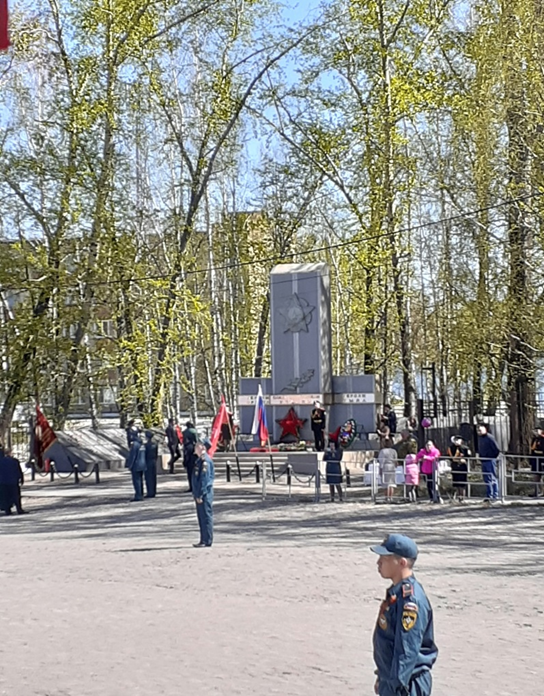   Участие в памятном мероприятии посвященном Дню памяти и скорби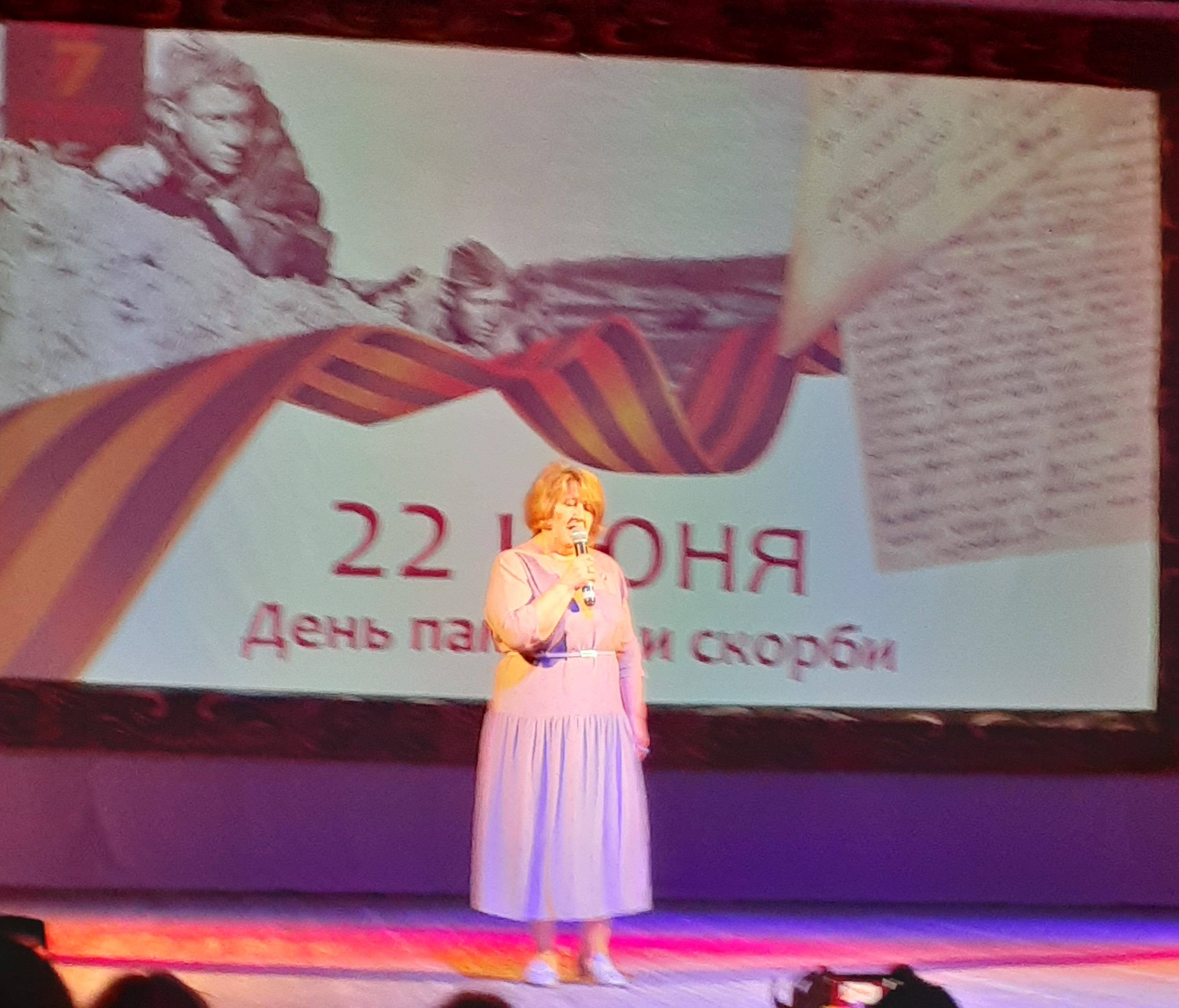 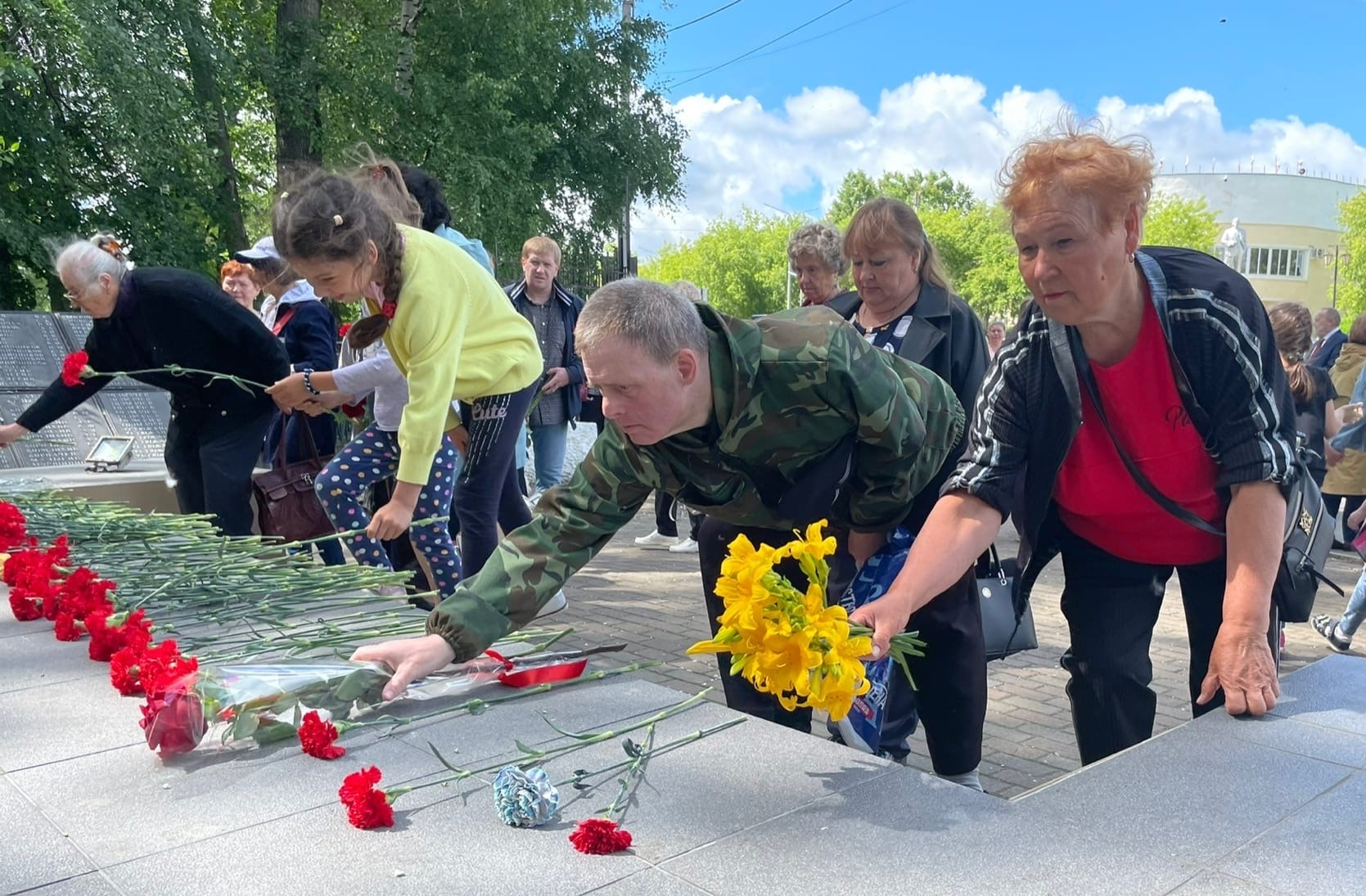   Вручение цветочной продукции и праздничных наборов  участникам ВОВ ко Дню победы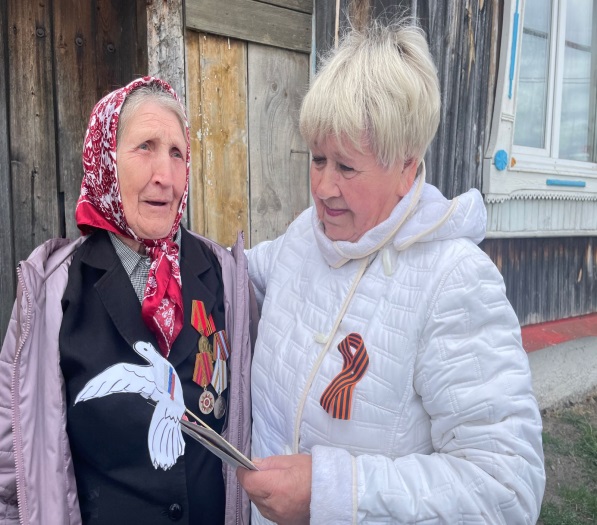 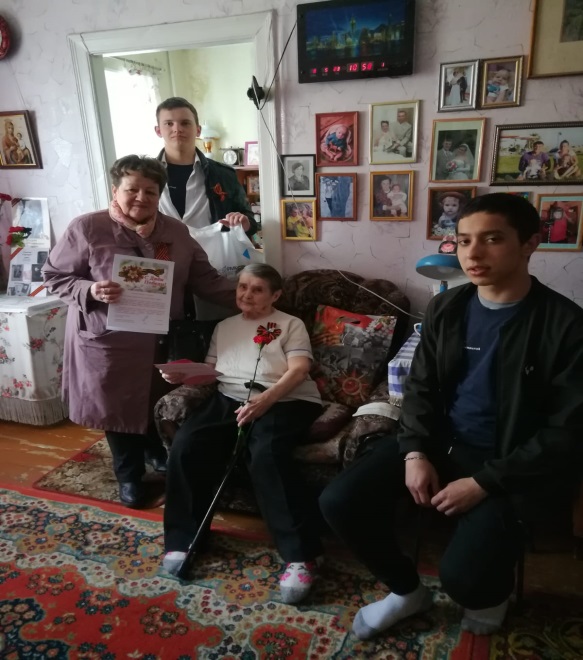 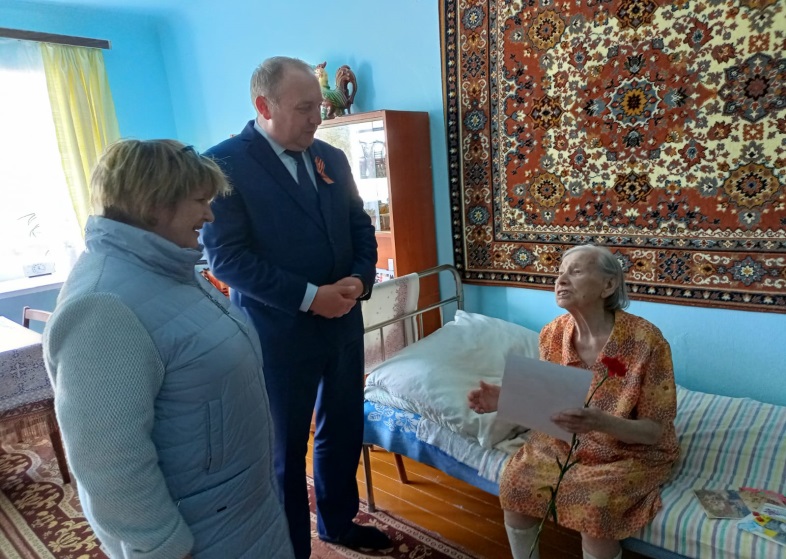           Фестиваль творчества «И помнит мир спасенный» посвященный Дню памяти и скорби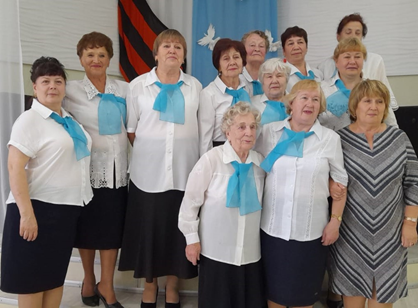 Веселые старты в честь 105-летия профсоюзного движения в Свердловской области на базе СК «Вымпел»;Летняя спартакиада  «Спорт -это жизнь»; Веселые старты в честь Дня пенсионера и Дня пожилого человека «Нам года не беда»;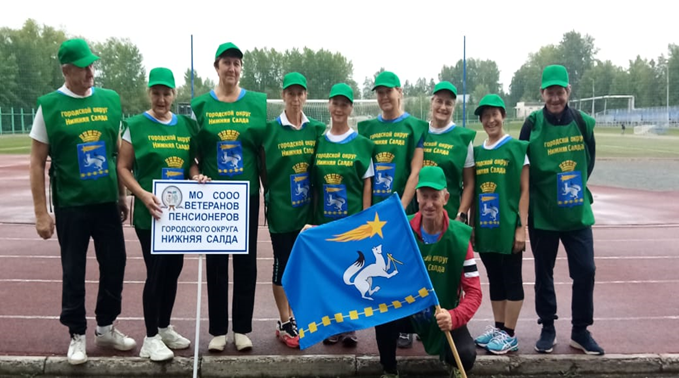 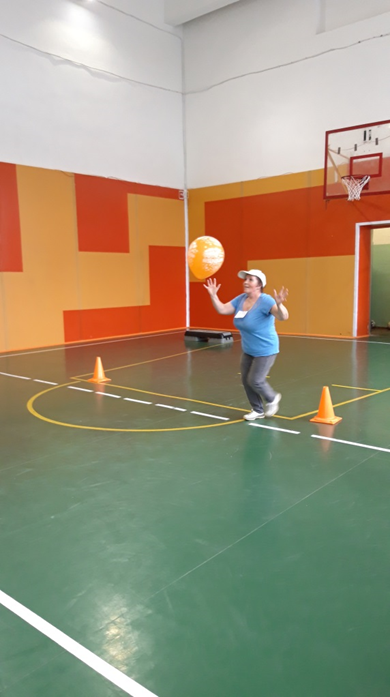 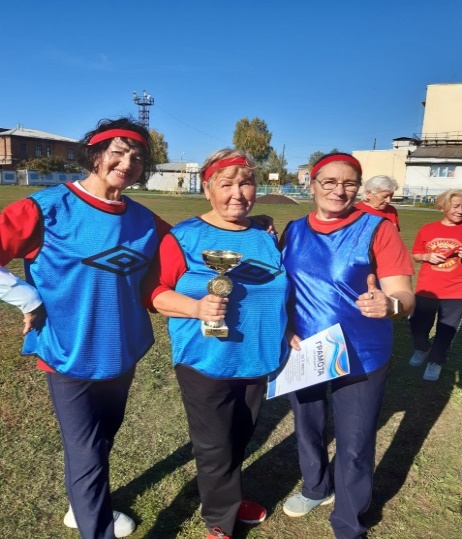 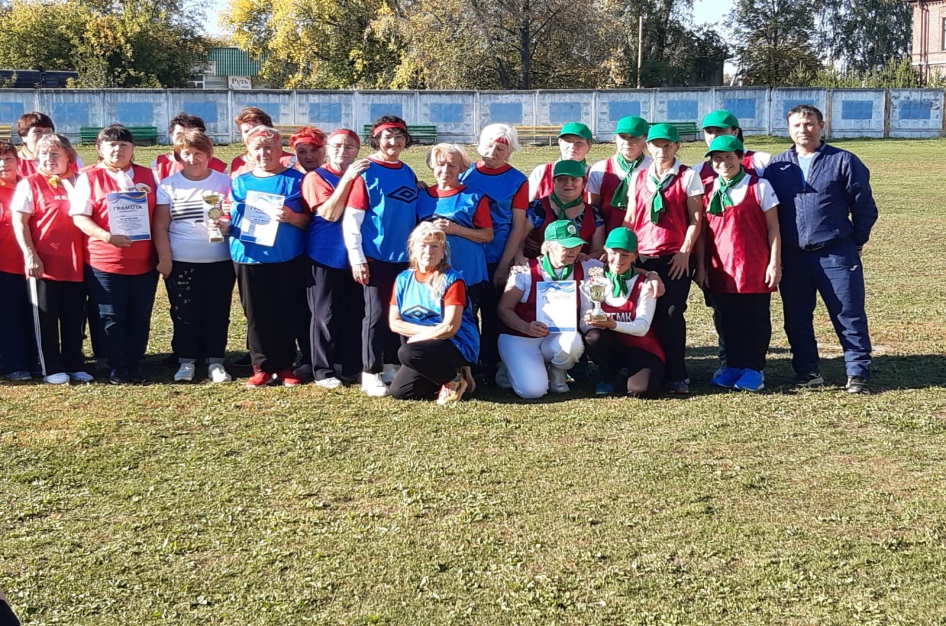 Поездка в музей военной техники г В.Пышма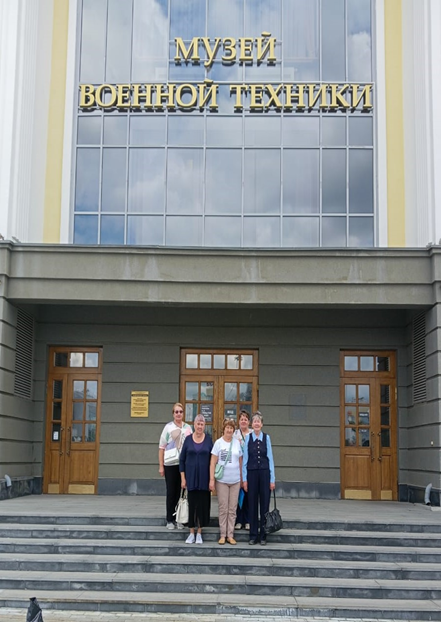 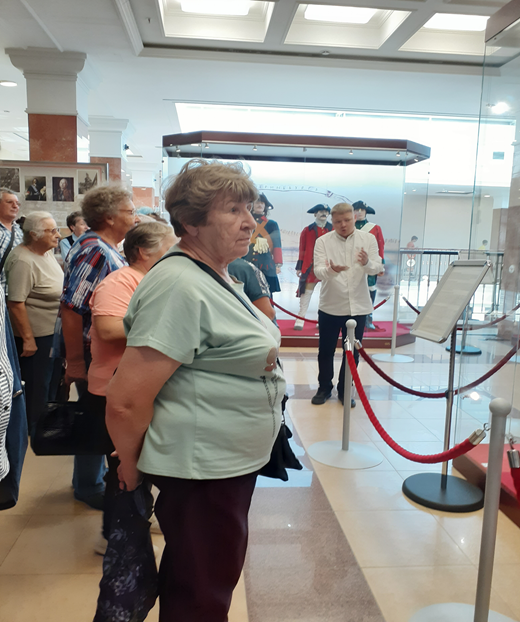 Поездка в драматический театр г. Нижний Тагил на пьесу «Озорник», «Ох уж эта Анна», «Дуры-мы дуры»              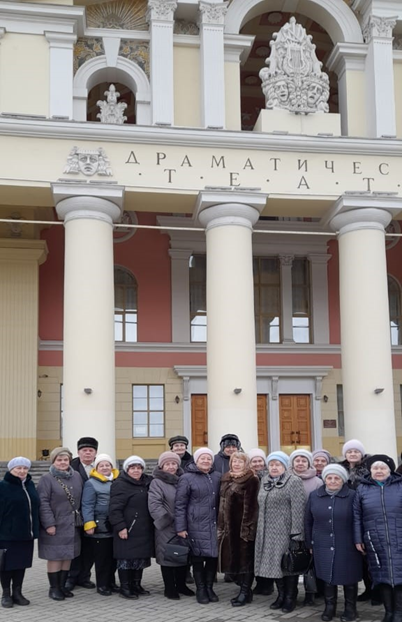 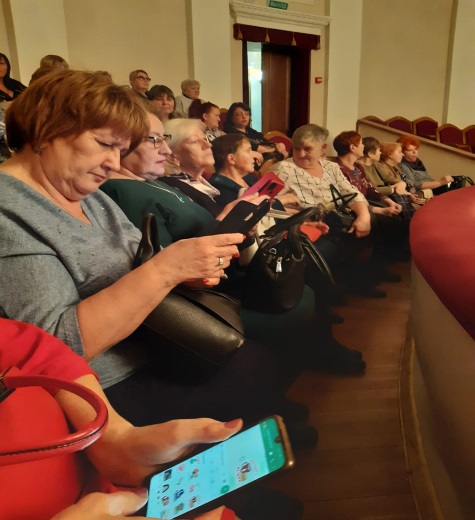 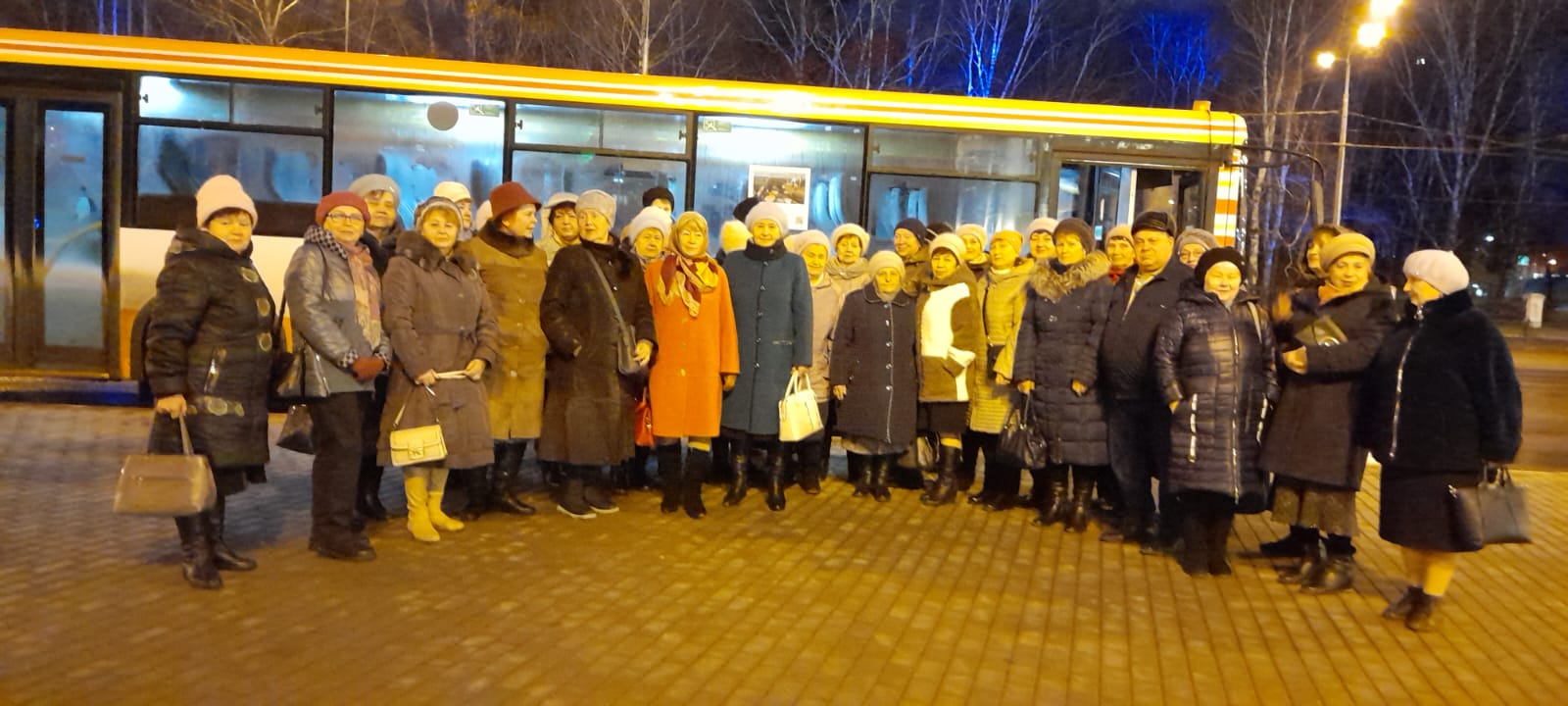 Участие в фестивале русского народного творчества.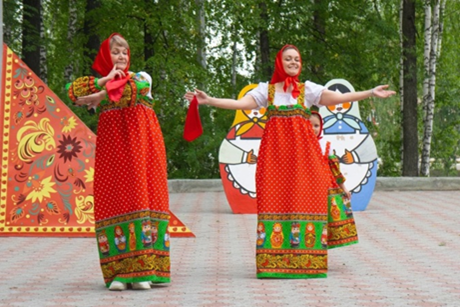 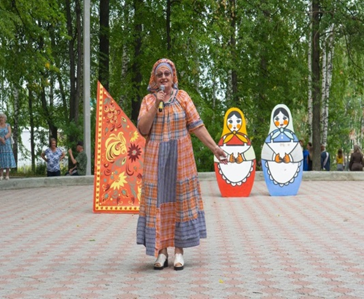 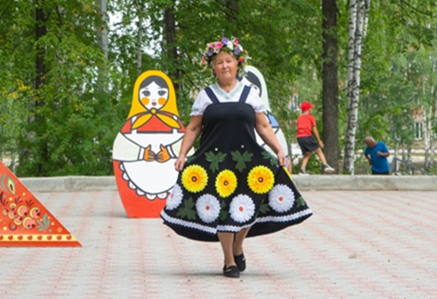 Выставка-конкурс декоративно-прикладного творчества «Осеннее очарование 2023» в рамках месячника пенсионера Свердловской области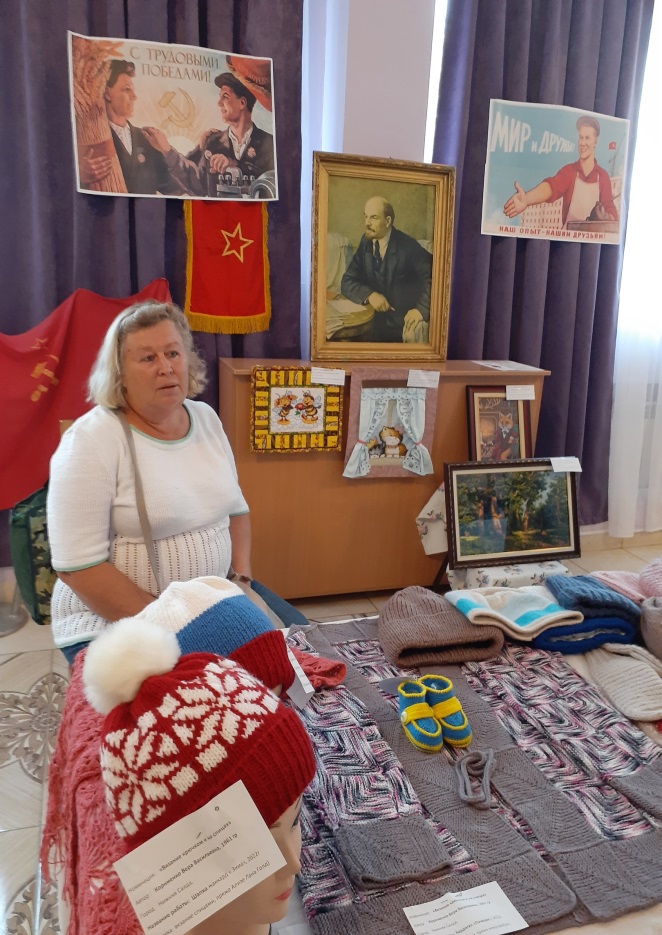 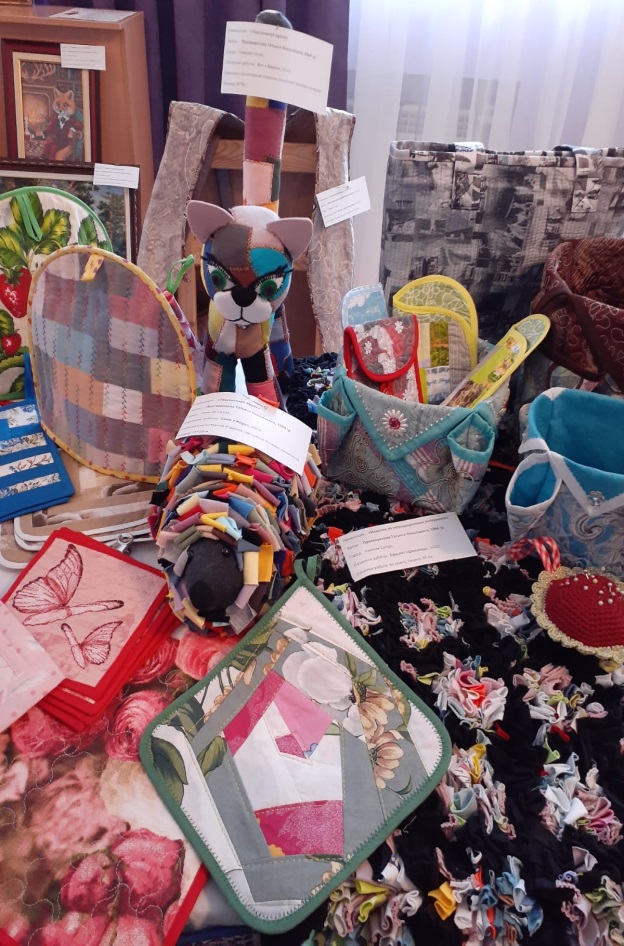 Поздравление членов МО СООО ветеранов, пенсионеров городских организаций с днем пожилого человека вручение подарочных наборов.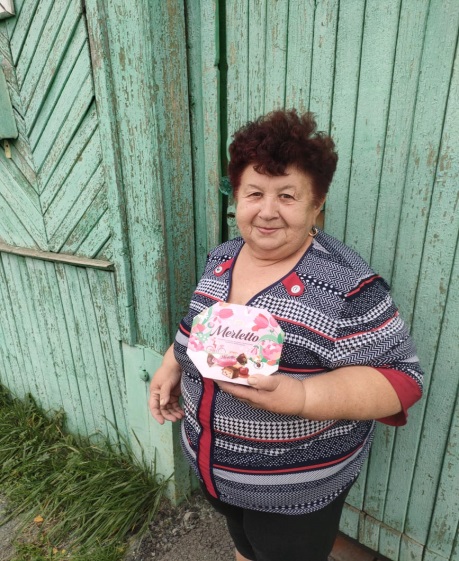 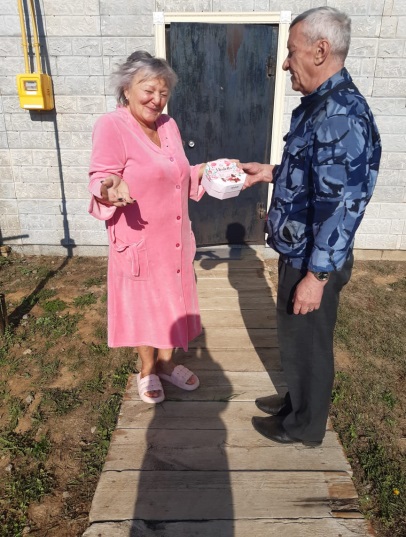 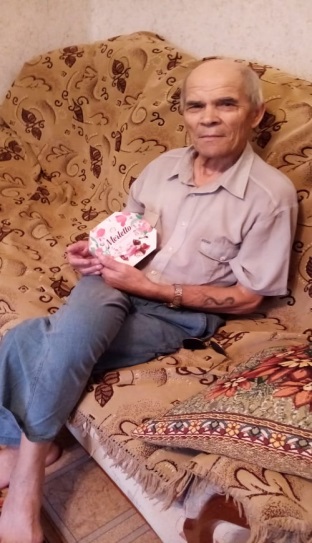 Праздничное мероприятие, посвященное году педагога и наставника для ветеранов-педагогов 07.10.2023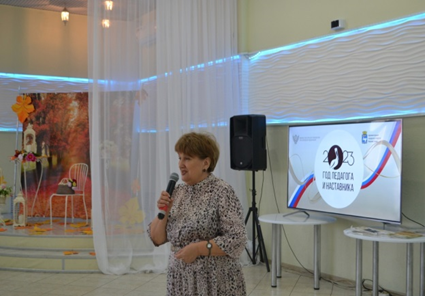 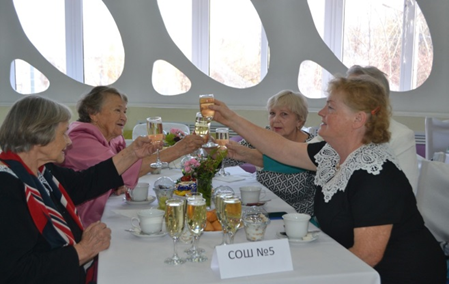 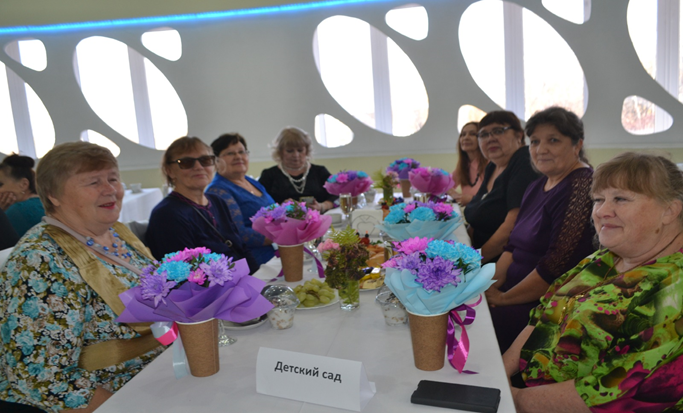  Организация льготной подписки на газету «Городской вестник плюс» на 2024 год.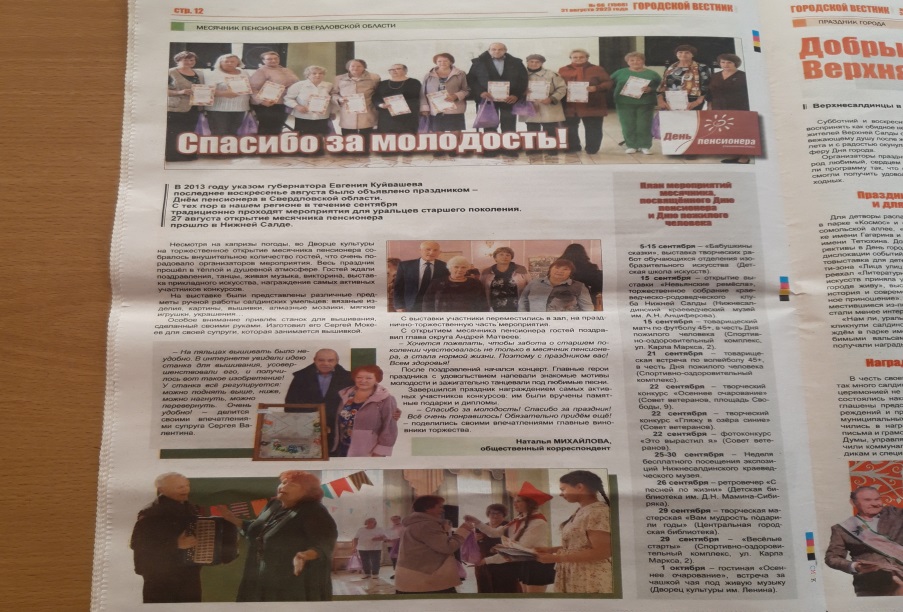                   Творческий конкурс «Супер бабушка»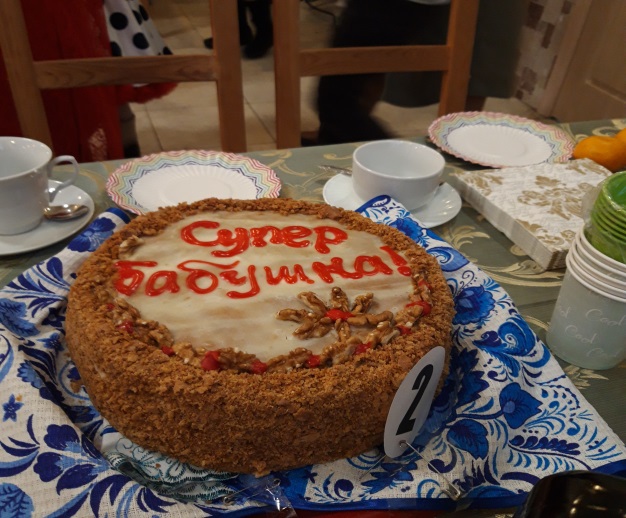 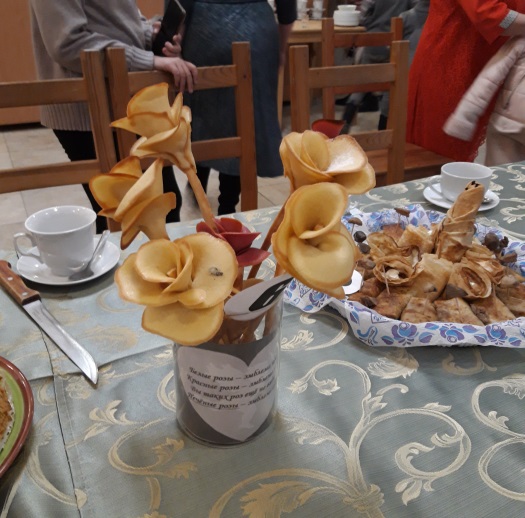 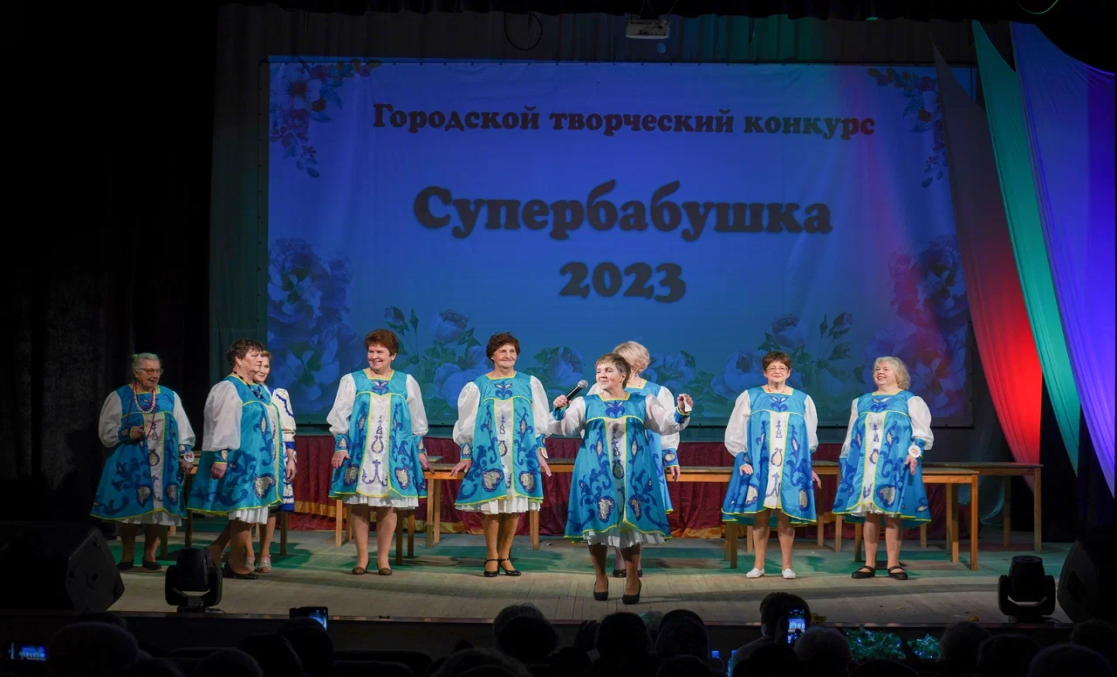 Отчетно-выборная конференция МО СООО ветеранов, пенсионеров городского округа Нижняя Салда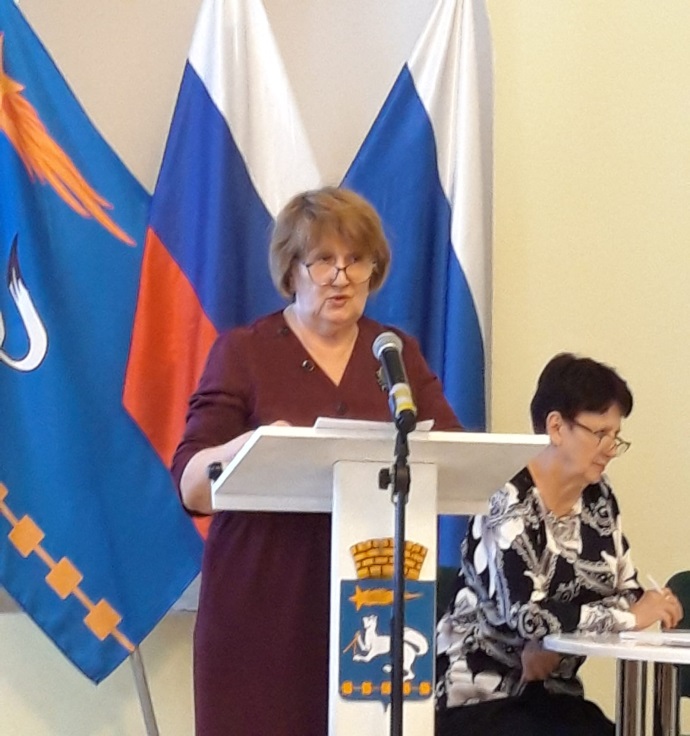 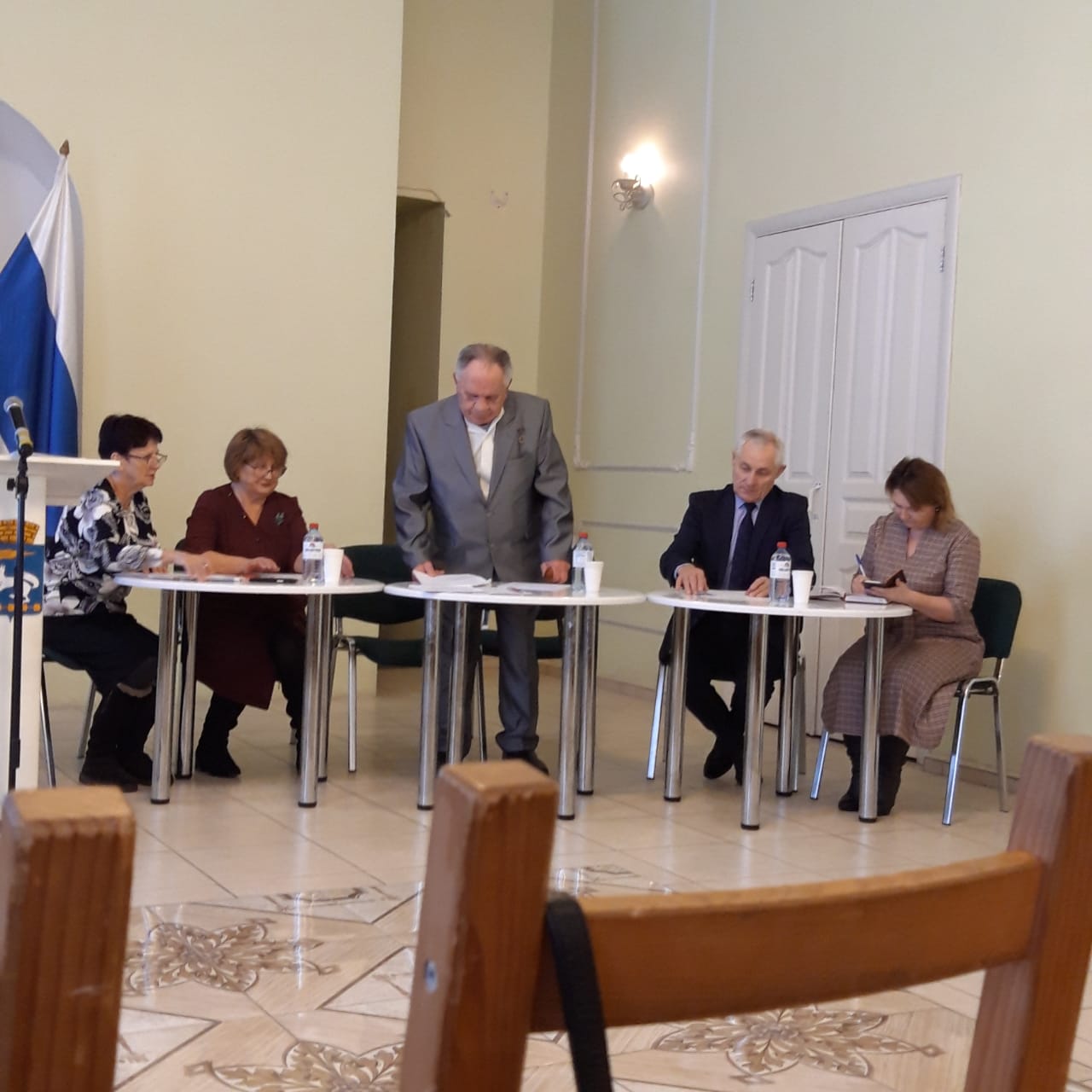 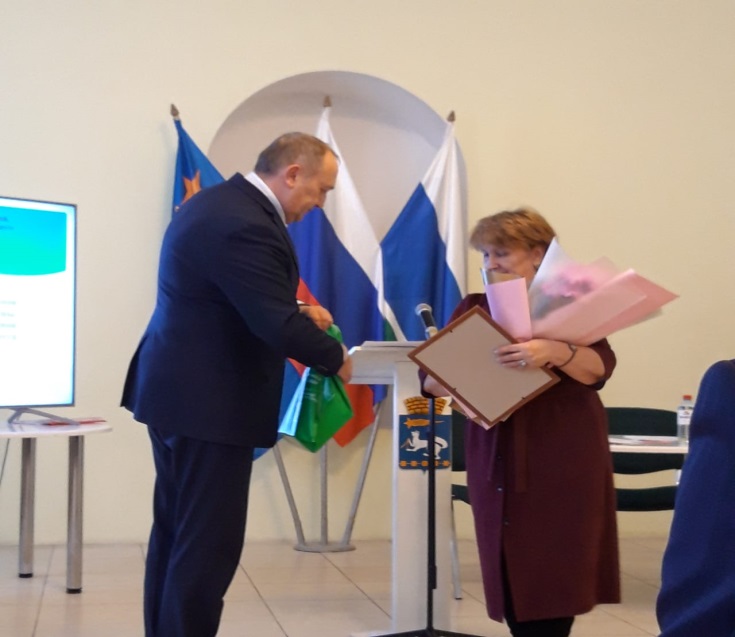 Награждение ветеранов за активную общественную работу с ветеранами городского округа Нижняя  Салда                    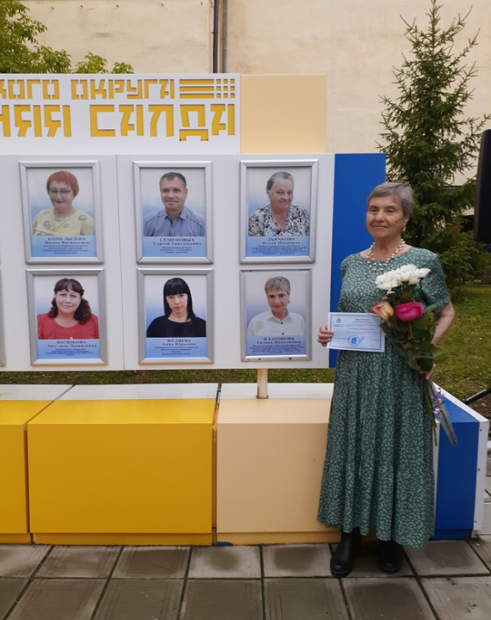 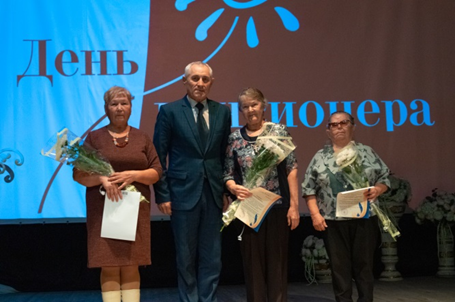                 Работа по оказанию помощи СВО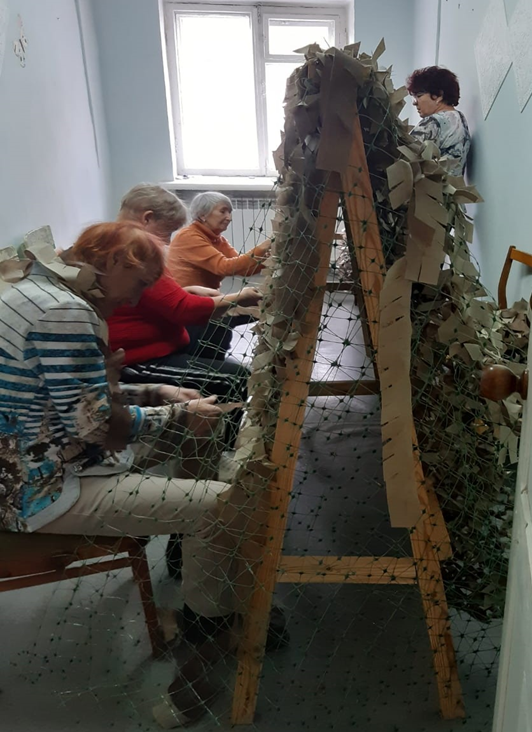 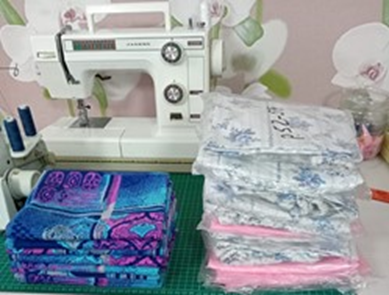 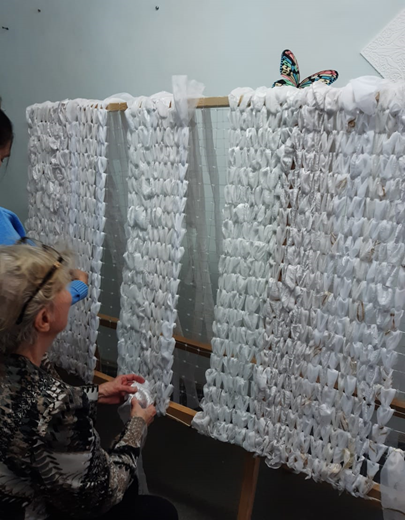 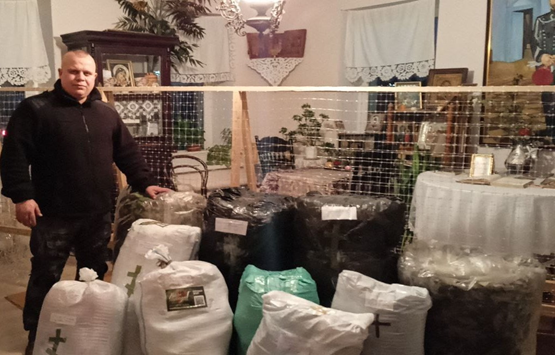  Участие в акции «Мы граждане России» -торжественная церемония вручения паспорта гражданина РФ лицам, достигшим 14-летнего возраста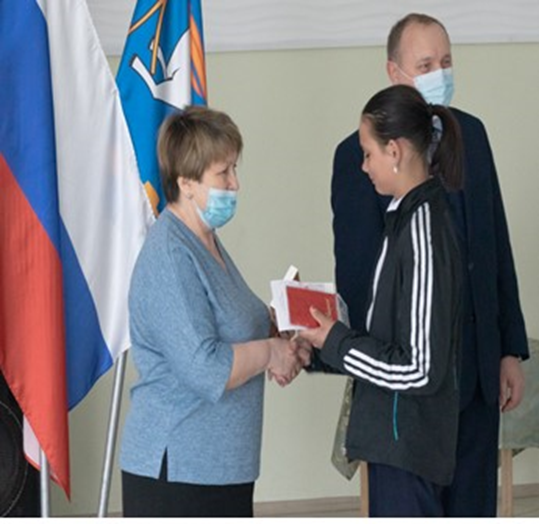 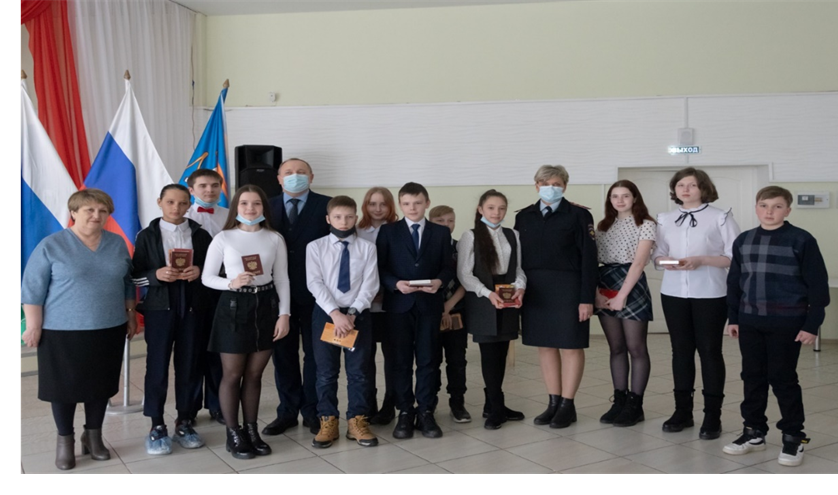 Расширенное заседание Совета ветеранов. Отчет о проделанной работе за 2023 год.Конкурс стенгазет «Новогодние пожелания». Чаепитие. Праздничный концерт силами ветеранов.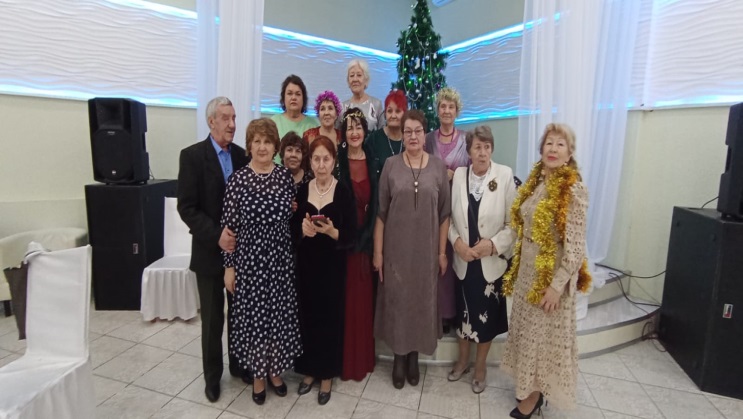 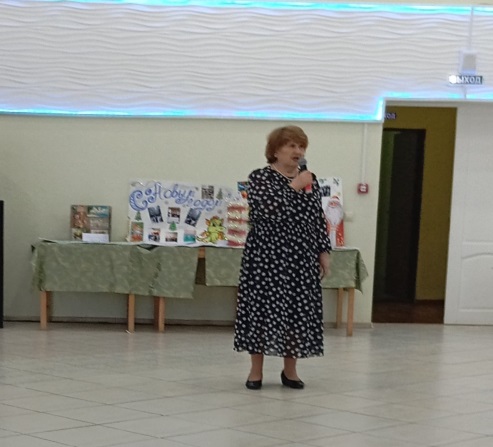 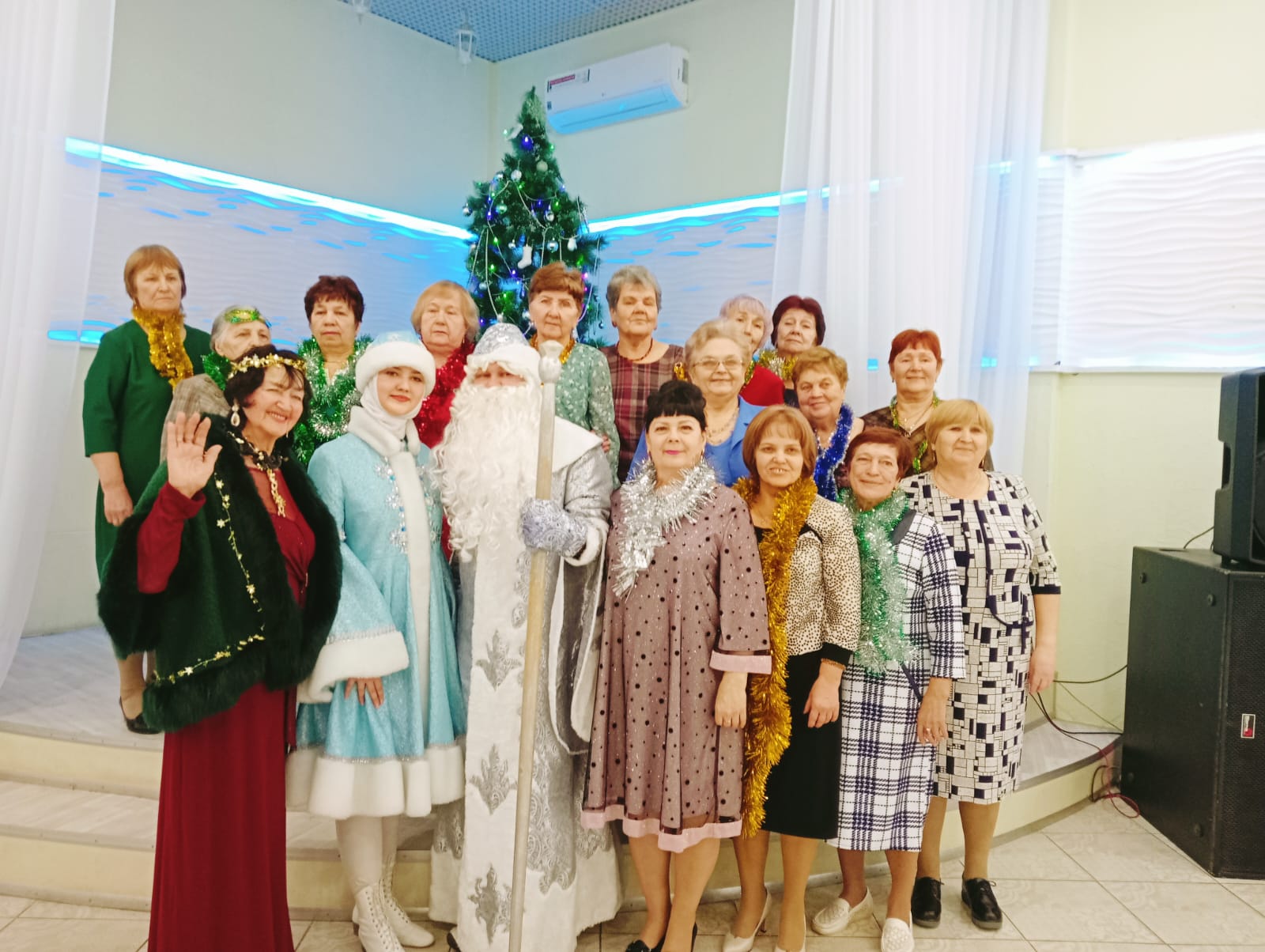 №п/пНаименование мероприятияДата проведения мероприятия1Возложение цветов на - мероприятии, посвященном выводу войск из Афганистана; - мероприятии, посвященном Дню народного подвига - 80-летию УДТК;-  мероприятии, посвященном Дню Победы; - мероприятии, посвященном Дню памяти и скорби;                                                                     15.02.202310.03.202309.05.202322.06.20232Уточнение списков и места проживания тружеников тыла. Поздравление ветеранов ВОВ с Днем Победы на дому, вручение цветочной продукции, подарочных наборов, благодарственных писем08.05.20233Фестиваль творчества «И помнит мир спасенный», посвященный Дню памяти и скорби. 22.06.234Проведение спартакиады:- Веселые старты в честь 105-летия профсоюзного движения в Свердловской области на базе СК «Вымпел»;- Летняя спартакиада пенсионеров Корпорации ВСМПО АВИСМА «Спорт -это жизнь»;- Веселые старты в честь Дня пенсионера и Дня пожилого человека «Нам года не беда»;24.03.202308.08.202314.09.20235Отчетно-выборное общее собрание совета ветеранов первичной организации АО «НИИМаш».20.04.20236Участие в фестивале русского народного творчества.08.07.2023г.7Конкурс фотопроектов «Гляжу в озера синие» и «Это вырасти я», в рамках месячника пенсионера Свердловской областиАвгуст  20238Поездка в музей военной техники г. В. Пышма26.07.20239Поздравление ветеранов с Днем пенсионера Свердловской области в ДК им. В. И. Ленина . 27.08.202310Выставка-конкурс декоративно-прикладного творчества «Осеннее очарование 2023» в рамках месячника пенсионера Свердловской области27.08.202311Поздравление членов МО СООО ветеранов, пенсионеров городских организаций с днем пожилого человека, вручение подарочных наборов.01.10.202312Поздравление ветеранов с Днем пожилого человека в ДК им. В. И. Ленина. Концертная программа «Тагильские гармоники»03.10.202313Праздничное мероприятие, посвященное году педагога и наставника для ветеранов-педагогов.07.10.202314Участие в праздничном мероприятии посвященном Дню народного единства.04.11.202315Отчетно-выборное общее собрание первичной организации ветеранов городских, бюджетных организаций, государственной и муниципальной службы, потерявших связь с производством 23.11.202316Отчетно-выборная конференция МО СООО ветеранов, пенсионеров городского округа Нижняя Салда05.12.202317Творческий конкурс «Супербабушка»17.12.202318Поздравление ветеранов с юбилейными датами на дому с вручением поздравительной открытки и сувенирной продукцииВ течение года19Поездка в драматический театр г. Нижний Тагил на - пьесу «Озорник»- на пьесу «Ох уж эта Анна»- на пьесу «Дуры-мы дуры»15.03.202312.11.202317.11.202320Организованное посещение музея истории АО «Нижнесалдинский металлургический завод»:- выставка к 105- летию П. С. Бортнова «Салдинская действительность уральского художника»;-Выставка «Жизнь семьи Маминых в Нижнесалдинском заводском поселке»;В течение года21Организованное посещение МБУК «Нижнесалдинский краеведческий музей им. А. Н. Анциферова»:- Выставка, посвященная 100- летию СССР. Вручение медалей ЦК КПРФ «В ознаменование столетия образования СССР»;-Выставка, посвященная 80-летию Уральского добровольческого танкового корпуса»- Выставка «Рукотворные чудеса невьянских мастеров»В течение года22   Проведены онлайн-занятия по финансовой грамотности:- «Что нужно знать и как избежать ошибок при выборе вкладов»;- «Финансовое мошенничество. Защити себя и свою семью»;                                      21.11.202304.12.202323Поздравление ветеранов через газету «Городской вестник плюс» с днем рождения и юбилеем.В течении года24Организация льготной подписки на газету «Городской вестник плюс» на 2024 год.Октябрь-ноябрь25Организация подписки на социальную версию Областной газеты.Сентябрь-октябрь26Организация встреч:- с координатором волонтерского движения «Серебряные волонтеры» Спиридоновой Антониной Семеновной. «Организация работы по оказанию помощи СВО»- с работниками соцзащиты — Шубиной Ксенией Васильевной и Митьковской Марией Николаевной «Информация о работе центра реабилитации.О предоставлении тренажёров и др. оборудования»- Царёвой Оксаной Александровной, заведующей отделением срочного социального обслуживания ГАУ «КЦСОН г. Нижняя Салда «Оздоровление в реабилитационных центрах» Документы необходимые для прохождения оздоровления»;«Порядок оформления социальной карты, и ее возможности»;-  Кочневой Татьяной Борисовной психологом отделения срочного социального обслуживания ГАУ КЦСОН г. Нижняя Салда «Влияние цветовой гаммы на поведение человека»;01.02.202320.03.202314.06.202319.07.202311.12.2023   21.09.23,16.12.202327Участие в тематических вечерах, организуемых Центральной городской библиотекой для ветеранов:- «Мы на Святки принесли колядки»- «Разговоры о важном ко Дню российской науки»;- Все о праздновании «8 марта»:- «Весеннее настроение» все о моде.18.01.202302.02.202302.03.202306.04.202328Расширенное заседание Совета ветеранов. Отчет о проделанной работе за 2023 год. Конкурс стенгазет «Новогодние пожелания». Чаепитие. Праздничный концерт силами ветеранов. 27.12.202329Работа по оказанию помощи СВО: Сплетено сетей -30 шт.;Связано: носок -103 пары;перчаток – 72 пары;Сшито:- трусов -103 шт;-маскировочных костюмов - 12 комплектов;- плащ-палаток- 13 комп..;- перчаток-митенок – 10пар; -полотенце -54 шт.; -Балаклавы- -16шт.;- Шапки- 30 шт.;Передано: -Постельное белье- -46 комплектов;-Одеяло- 25 шт.;- Подушки -4шт.;- ткань: на маскхалаты- 21м, на трусы- 176м.;В течении года30Занятия группы здоровья в спорткомплексе «Вымпел» Два раза в неделю две группы по 1 часу каждая.